The City School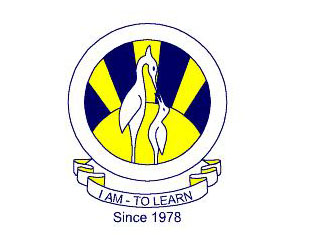 North Nazimabad Boys CampusClass: 9	Subject: Paktistan Studies – History	Teacher: Ms. Maira ArifWorksheet # 2Q1.	Give short answers to the following:What did Octavian Hume establish in 1885?Who was responsible for the partition of Bengal in 1905?What led to Jallian Walla Bagh Incident?Who was the British Prime Minister who met the Khilafat delegation in 1920?Name the Constitutional Report published in 1928? Q2.	Give three reasons for the following: Why was the Lucknow Pact of 1916 made?Why was the Partition of Bengal reversed in 1911?Why was the Khilafat Movement established?Why did the Cripps Mission fail?Why was the Day of Deliverance in 1939 celebrated?